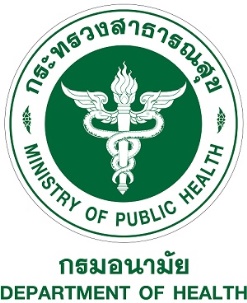 กรมอนามัย กระทรวงสาธารณสุขแบบประเมินมาตรฐาน
คุณภาพระบบบริการอนามัยสิ่งแวดล้อมองค์กรปกครองส่วนท้องถิ่น (Environmental Health Accreditation : EHA) 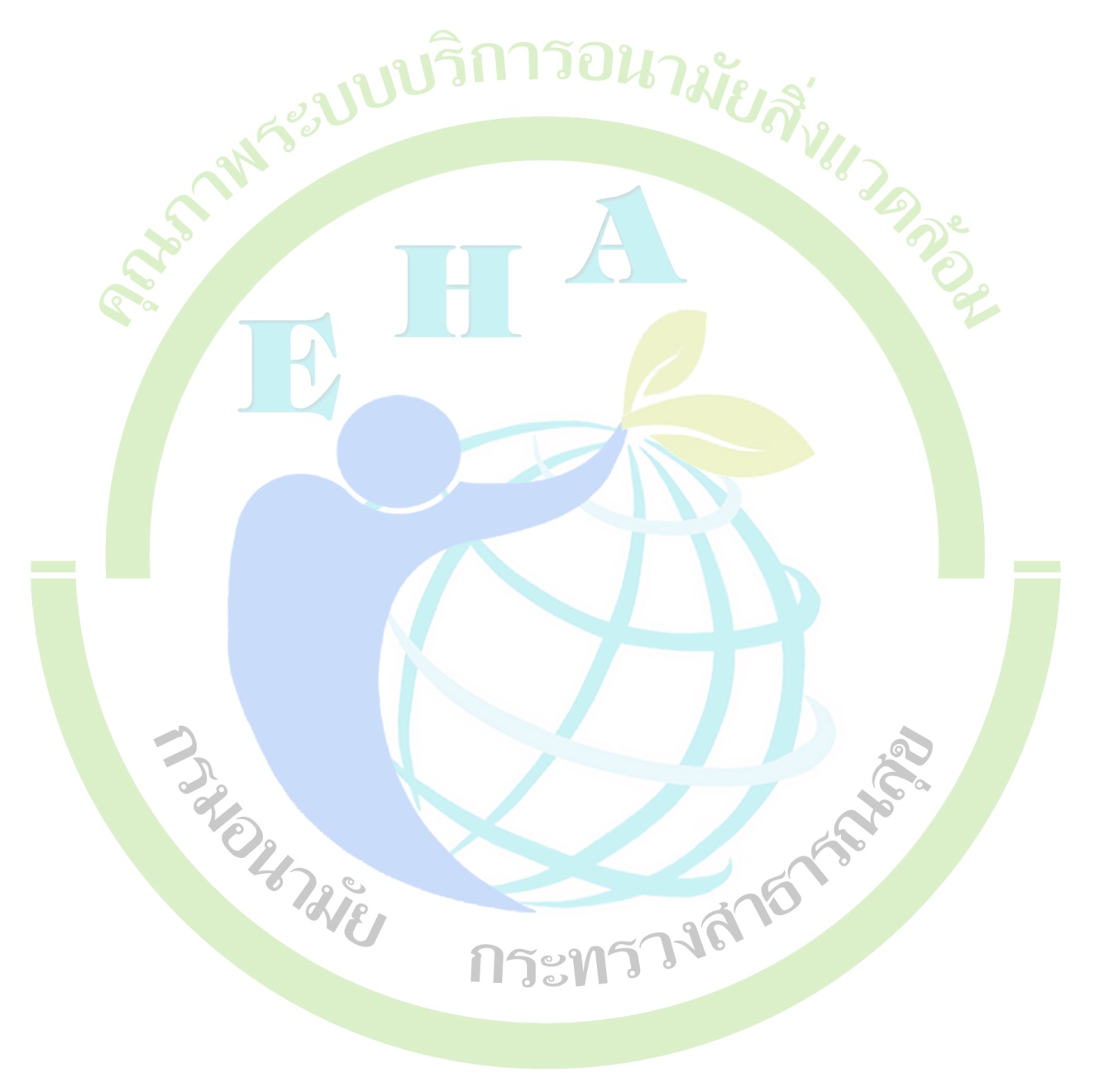 ประจำปี .........................ส่วนที่ 2 การจัดการกระบวนการ (องค์ประกอบที่ 6) 
และ การวัดผลลัพธ์ (องค์ประกอบที่ 7)ประเด็นงานที่ 2.2 การจัดการคุณภาพน้ำประปา (ผลิตโดยหน่วยงานอื่น)      รหัสการรับรอง EHA : 2002ชื่อหน่วยงานผู้รับการประเมิน : ........................................................................................................ที่ตั้งหน่วยงาน : ................................................................................................................................		 …………………………………………………………………………………………………………………..วันที่ตรวจประเมิน : ……………………………………………… ครั้งที่รับการตรวจประเมิน: ………………….สรุปผลการตรวจประเมินรับรองคุณภาพระบบบริการอนามัยสิ่งแวดล้อม
องค์กรปกครองส่วนท้องถิ่น (Environmental Health Accreditation : EHA) ประจำปี................ ประเด็นงานที่ 2.2 การจัดการคุณภาพน้ำประปา (ผลิตโดยหน่วยงานอื่น)      รหัสการรับรอง EHA : 2002ชื่อ อปท. ......................................................อำเภอ............................................จังหวัด.........................................ลงชื่อ	  ..............................................................           (............................................................) ตำแหน่ง  ..............................................................      (ผู้รับการประเมิน)คณะผู้ตรวจประเมินลงชื่อ ...............................................................ลงชื่อ ...............................................................ลงชื่อ ..............................................................แบบประเมินมาตรฐานคุณภาพระบบบริการอนามัยสิ่งแวดล้อมองค์กรปกครองส่วนท้องถิ่น (Environmental Health Accreditation : EHA)ประเด็นงานที่ 2.2 การจัดการคุณภาพน้ำประปา (ผลิตโดยหน่วยงานอื่น) รหัสการรับรอง EHA : 2002        ให้มีผลการดำเนินงานตามเงื่อนไขตารางที่ 3 ดังนี้องค์ประกอบที่ 6 การจัดการกระบวนการ คะแนนเต็ม 100 คะแนนตารางที่ 3 แสดงข้อกำหนดเงื่อนไขการ “ผ่าน” เกณฑ์กระบวนการจัดการคุณภาพน้ำประปา (ผลิตโดยหน่วยงานอื่น)ตารางที่ 4 แสดงการแจกแจงคะแนนกระบวนการจัดการคุณภาพน้ำประปา (ผลิตโดยหน่วยงานอื่น)	ให้ใส่เครื่องหมาย √ ใน     หน้าข้อความ “มีการดำเนินการ” หรือ “ไม่มีการดำเนินการ” ในช่อง “ผลการประเมิน(A)” และระบุผลคะแนนที่ได้ในช่อง “คะแนนที่ได้ (B)” โดยพิจารณาให้คะแนนตาม “หลักฐาน” ที่ปรากฏกรณี “ไม่มีการดำเนินการ” ระบุคะแนนที่ได้ เป็น “0”องค์ประกอบที่ 7 ผลลัพธ์  คะแนนเต็ม 100 คะแนนคำชี้แจง : ให้พิจารณาผลการดำเนินงานการจัดการคุณภาพน้ำประปา (ผลิตโดยหน่วยงานอื่น) ในพื้นที่รับผิดชอบ
ขององค์กรปกครองส่วนท้องถิ่นตามประเด็นการวัดที่กำหนด พร้อมระบุคะแนนในช่อง “คะแนนที่ได้ (C)”กรณี 	1. “มีผลการดำเนินงานเป็นจริง” ระบุคะแนนที่ได้ ตามหลักฐานที่ปรากฏ2. “ไม่มีการดำเนินการ” ระบุคะแนนที่ได้ เป็น “ 0 ”3. หากมีประเด็นใดเพิ่มเติม สามารถระบุเหตุผลในช่อง “หมายเหตุ”หัวข้อประเมินร้อยละคะแนนที่ได้องค์ประกอบที่ 1 - 5 
ใช้ผลการประเมินมาตรฐานการปฏิบัติราชการขององค์กรปกครอง
ส่วนท้องถิ่น (LPA)  (คะแนนเฉลี่ยรวม)(A)หัวข้อประเมินหัวข้อประเมินคะแนนเต็มคะแนนที่ได้คะแนนที่ได้หัวข้อประเมินหัวข้อประเมินคะแนนเต็มคะแนนร้อยละองค์ประกอบที่ 6การจัดการกระบวนการ100(B)องค์ประกอบที่ 7การวัดผลลัพธ์100(C)คะแนนรวมคะแนนรวม200(D)ผ่านมีผลการดำเนินงานได้คะแนนรวมไม่น้อยกว่า 60 คะแนนไม่ผ่านไม่สามารถดำเนินการได้ตามเงื่อนไขที่กำหนดขั้นตอนที่ผังกระบวนการผลการประเมิน(A)คะแนนเต็มคะแนนที่ได้ (B)หลักฐานระยะเตรียมการระยะเตรียมการระยะเตรียมการระยะเตรียมการระยะเตรียมการระยะเตรียมการ1     มีการดำเนินการ     ไม่มีการดำเนินการ            10- มีคำสั่งแต่งตั้งคณะกรรมการพัฒนาคุณภาพน้ำประปาของอปท.ที่มีหน่วยบริการน้ำประปาในพื้นที่เป็นองค์ประกอบอย่างน้อย 1 คน   (5 คะแนน)- มีรายงานการประชุมคณะกรรมการฯ (5 คะแนน)ระยะดำเนินการระยะดำเนินการระยะดำเนินการระยะดำเนินการระยะดำเนินการระยะดำเนินการ2     มีการดำเนินการ     ไม่มีการดำเนินการ           201. มีการนำข้อมูลคุณภาพน้ำประปาจากหน่วยผลิตที่ให้บริการในพื้นที่ หรือจากหน่วยงานอื่น หรือ อปท.ตรวจสอบเอง มาวิเคราะห์สถานการณ์คุณภาพน้ำประปา(5 คะแนน)2. มีการจัดทำสรุปสถานการณ์คุณภาพน้ำประปาในพื้นที่(10 คะแนน)3. วิเคราะห์ประเด็นปัญหาคุณภาพน้ำประปาในพื้นที่ (5 คะแนน)ขั้นตอนที่ผังกระบวนการผลการประเมิน(A)คะแนนเต็มคะแนนที่ได้ (B)หลักฐาน3     มีการดำเนินการ     ไม่มีการ                 ดำเนินการ  10มีแผนการดำเนินงานเฝ้าระวังในพื้นที่ตามประเด็นปัญหาที่วิเคราะห์ไว้ในขั้นตอนที่ 2 อย่างชุดเจน โดย กำหนดผู้รับผิดชอบ ระยะเวลาดำเนินการ จุดเก็บตัวอย่าง แผนที่แสดงระยะห่างจากระบบผลิตถึงจุดเก็บปลายท่อจำนวนตัวอย่าง  (10 คะแนน)4     มีการดำเนินการ     ไม่มีการ                 ดำเนินการ  101. มีเอกสารโครงการ / ภาพกิจกรรมที่แสดงถึงการพัฒนาศักยภาพอาสาสมัครในการเฝ้าระวังคุณภาพน้ำประปาในพื้นที่  ได้แก่ กลุ่ม อสม.     แกนนำชุมชน แกนนำนักเรียน ฯลฯ (5 คะแนน)2. มีเครือข่ายในการเฝ้าระวังคุณภาพน้ำในชุมชน โดยมีทะเบียนเครือข่ายฯ ที่ระบุชื่อ ประเภทแกนนำช่องทางการติดต่อ (5 คะแนน)5     มีการดำเนินการ     ไม่มีการ                 ดำเนินการ   251. มีหลักฐานแสดงถึง        การดำเนินงานของเครือข่ายที่ได้รับการพัฒนาศักยภาพ    ตามขั้นตอนที่ 4  (10 คะแนน)2. มีสรุปผลการเฝ้าระวังฯด้วยชุดทดสอบ อ.31/ อ.11 ทุก 4เดือน (ตามฤดูกาล) ให้ผู้บริหารรับทราบ  (5 คะแนน)3. มีผลการตรวจวิเคราะห์ทางห้องปฏิบัติการประจำปี หรือจากหน่วยผลิตที่ให้บริการในพื้นที่ หรือ อปท. ดำเนินการ     ส่งตรวจวิเคราะห์ทางห้องปฏิบัติการเอง ตามเกณฑ์คุณภาพน้ำประปาดื่มได้ พ.ศ.2563 (10 คะแนน)ขั้นตอนที่ผังกระบวนการผลการประเมิน(A)คะแนนเต็มคะแนนที่ได้ (B)หลักฐาน3     มีการดำเนินการ     ไม่มีการ                 ดำเนินการ  10มีแผนการดำเนินงานเฝ้าระวังในพื้นที่ตามประเด็นปัญหาที่วิเคราะห์ไว้ในขั้นตอนที่ 2 อย่างชุดเจน โดย กำหนดผู้รับผิดชอบ ระยะเวลาดำเนินการ จุดเก็บตัวอย่าง แผนที่แสดงระยะห่างจากระบบผลิตถึงจุดเก็บปลายท่อจำนวนตัวอย่าง  (10 คะแนน)4     มีการดำเนินการ     ไม่มีการ                 ดำเนินการ  101. มีเอกสารโครงการ / ภาพกิจกรรมที่แสดงถึงการพัฒนาศักยภาพอาสาสมัครในการเฝ้าระวังคุณภาพน้ำประปาในพื้นที่  ได้แก่ กลุ่ม อสม.     แกนนำชุมชน แกนนำนักเรียน ฯลฯ (5 คะแนน)2. มีเครือข่ายในการเฝ้าระวังคุณภาพน้ำในชุมชน โดยมีทะเบียนเครือข่ายฯ ที่ระบุชื่อ ประเภทแกนนำช่องทางการติดต่อ (5 คะแนน)5     มีการดำเนินการ     ไม่มีการ                 ดำเนินการ   251. มีหลักฐานแสดงถึง        การดำเนินงานของเครือข่ายที่ได้รับการพัฒนาศักยภาพ    ตามขั้นตอนที่ 4  (10 คะแนน)2. มีสรุปผลการเฝ้าระวังฯด้วยชุดทดสอบ อ.31/ อ.11 ทุก 4เดือน (ตามฤดูกาล) ให้ผู้บริหารรับทราบ  (5 คะแนน)3. มีผลการตรวจวิเคราะห์ทางห้องปฏิบัติการประจำปี หรือจากหน่วยผลิตที่ให้บริการในพื้นที่ หรือ อปท. ดำเนินการ     ส่งตรวจวิเคราะห์ทางห้องปฏิบัติการเอง ตามเกณฑ์คุณภาพน้ำประปาดื่มได้ พ.ศ.2563 (10 คะแนน)ขั้นตอนที่ผังกระบวนการผลการประเมิน(A)คะแนนเต็มคะแนนที่ได้ (B)หลักฐาน6     มีการดำเนินการ     ไม่มีการ                 ดำเนินการ  15มีหลักฐาน/เอกสารแสดง   การแจ้งผลการเฝ้าระวังคุณภาพน้ำประปาให้หน่วยผลิตทราบ เช่น ส่งหนังสือแจ้งหน่วยงาน หรือสรุปรายงานการประชุมที่มีหน่วยผลิตเข้าร่วมประชุม หรือมีหลักฐานที่แสดงว่าหน่วยผลิตรับทราบข้อมูลที่อปท.เฝ้าระวัง   (15 คะแนน )ระยะติดตามและประเมินผลสัมฤทธิ์ระยะติดตามและประเมินผลสัมฤทธิ์ระยะติดตามและประเมินผลสัมฤทธิ์ระยะติดตามและประเมินผลสัมฤทธิ์ระยะติดตามและประเมินผลสัมฤทธิ์ระยะติดตามและประเมินผลสัมฤทธิ์7     มีการดำเนินการ     ไม่มีการ                 ดำเนินการ   101. รายงานสรุปผลการดำเนินงานเฝ้าระวังคุณภาพน้ำประปาประจำปี ตามเกณฑ์คุณภาพน้ำประปาดื่มได้กรมอนามัย พ.ศ.2563 (21 parameter) (5 คะแนน)2. มีการทบทวนบริบทสถานการณ์สภาพแวดล้อมที่ เปลี่ยนแปลงในพื้นที่และแนวทางส่งเสริมการเฝ้าระวังต่อไป (5 คะแนน)รวมคะแนนรวมคะแนนรวมคะแนน100ประเด็นการวัดหลักฐานคะแนนเต็มคะแนน
ที่ได้ (C)หมายเหตุ1.    การเฝ้าระวังคุณภาพน้ำประปา(50 คะแนน)1. ผลตรวจสอบคลอรีนอิสระคงเหลือในน้ำประปาปลายท่อ (15 คะแนน)- ต่ำกว่า 0.2 ppm เกินกว่า 50% ของจำนวนจุดตรวจวัดทั้งหมด (5 คะแนน)- ต่ำกว่า 0.2 ppm เกินกว่า 20% แต่ไม่เกิน 50% ของจำนวนจุดตรวจวัดทั้งหมด (10 คะแนน)- ต่ำกว่า 0.2 ppm ไม่เกิน 20% ของจำนวนจุดตรวจวัดทั้งหมด (15 คะแนน)2.ผลการตรวจสอบคุณภาพน้ำประปา (ต้นท่อและปลายท่อ) ประจำปีตามเกณฑ์คุณภาพน้ำประปาดื่มได้กรมอนามัย พ.ศ.2563 (21 parameter) (25 คะแนน)- มีผลการตรวจสอบคุณภาพน้ำประปา ผ่านเกณฑ์มาตรฐานฯ บางจุด (10 คะแนน)- มีผลการตรวจสอบคุณภาพน้ำประปา ผ่านเกณฑ์มาตรฐานฯ ทั้งหมด (25 คะแนน) 3.หลักฐาน/เอกสารผลการดำเนินการของหน่วยผลิตประปาที่แก้ไขคุณภาพน้ำประปาตามผลการเฝ้าระวังที่องค์กรปกครองส่วนท้องถิ่นแจ้งให้หน่วยผลิตรับทราบ (10 คะแนน)152510หลักฐาน ประเด็นที่ 1 ข้อที่ 2 ต้องมีหลักฐานผลคุณภาพน้ำประปาที่ส่งตรวจเกณฑ์มาตรฐานคุณภาพน้ำประปาดื่มได้ พ.ศ.2563  (21 parameter)ปรากฎ2.   การสร้างความเชื่อมั่นคุณภาพน้ำประปา (50 คะแนน)1. หลักฐาน/เอกสารของหน่วยผลิตประปาผ่านการรับรองมาตรฐานคุณภาพน้ำประปาดื่มได้ หรือผ่านการรับรองสถานีผลิตน้ำภายใต้โครงการส่งเสริมความเชื่อมั่นคุณภาพน้ำประปา (Water is Life ; WIL) หรือมาตรฐานจากหน่วยงานอื่นเทียบเท่าหรือไม่น้อยกว่ามาตรฐานตามเกณฑ์คุณภาพน้ำประปาดื่มได้กรมอนามัย พ.ศ.2563 (21 parameter)2.การประชาสัมพันธ์ผลการเฝ้าระวังคุณภาพน้ำประปาในพื้นที่ให้ประชาชนรับทราบ3.องค์กรปกครองส่วนท้องถิ่นมีเครือข่ายเฝ้าระวังคุณภาพน้ำทั้งภาครัฐ เอกชน และภาคประชาชน102020รวมคะแนนรวมคะแนน100